Water AerobicS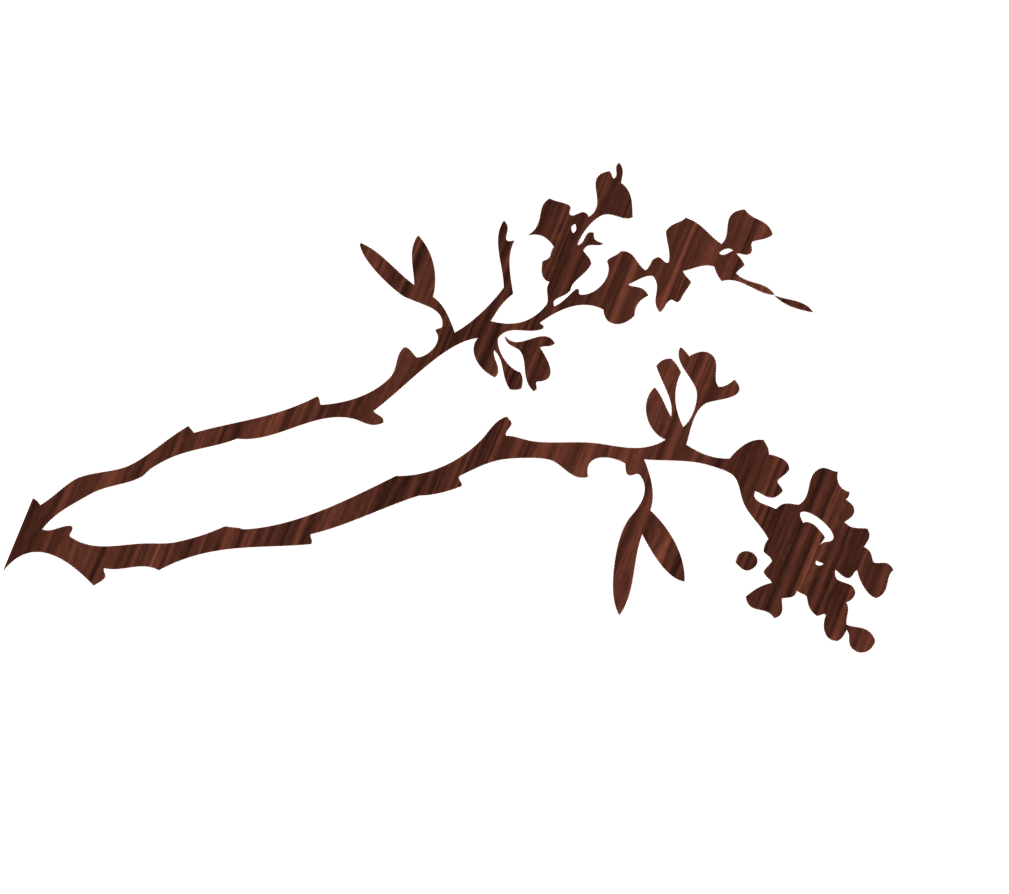 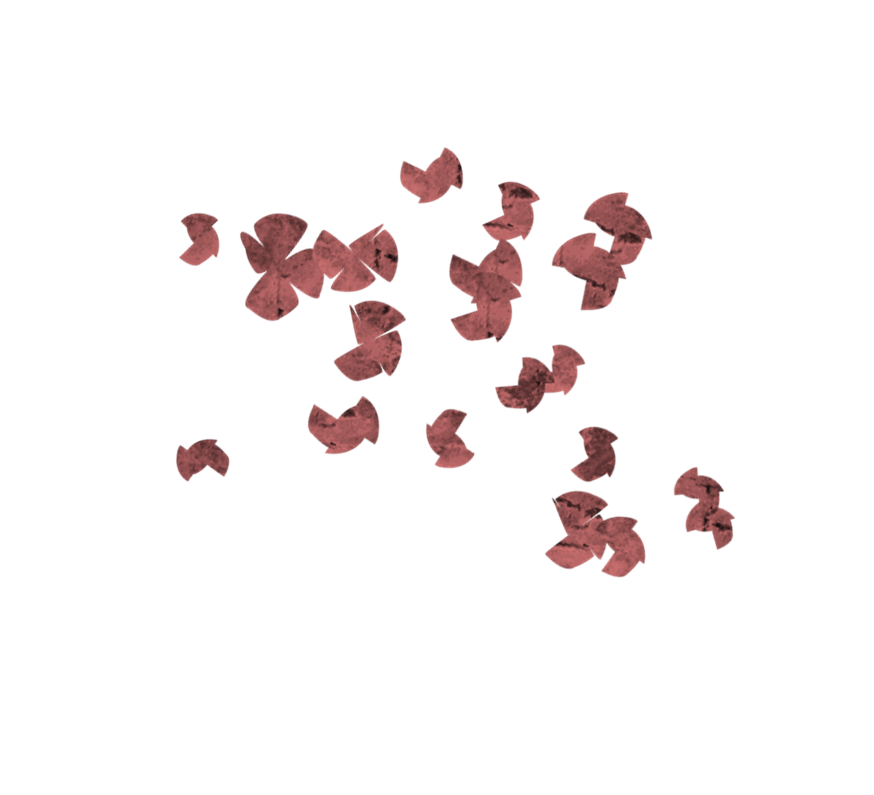 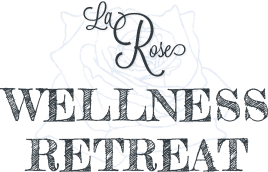 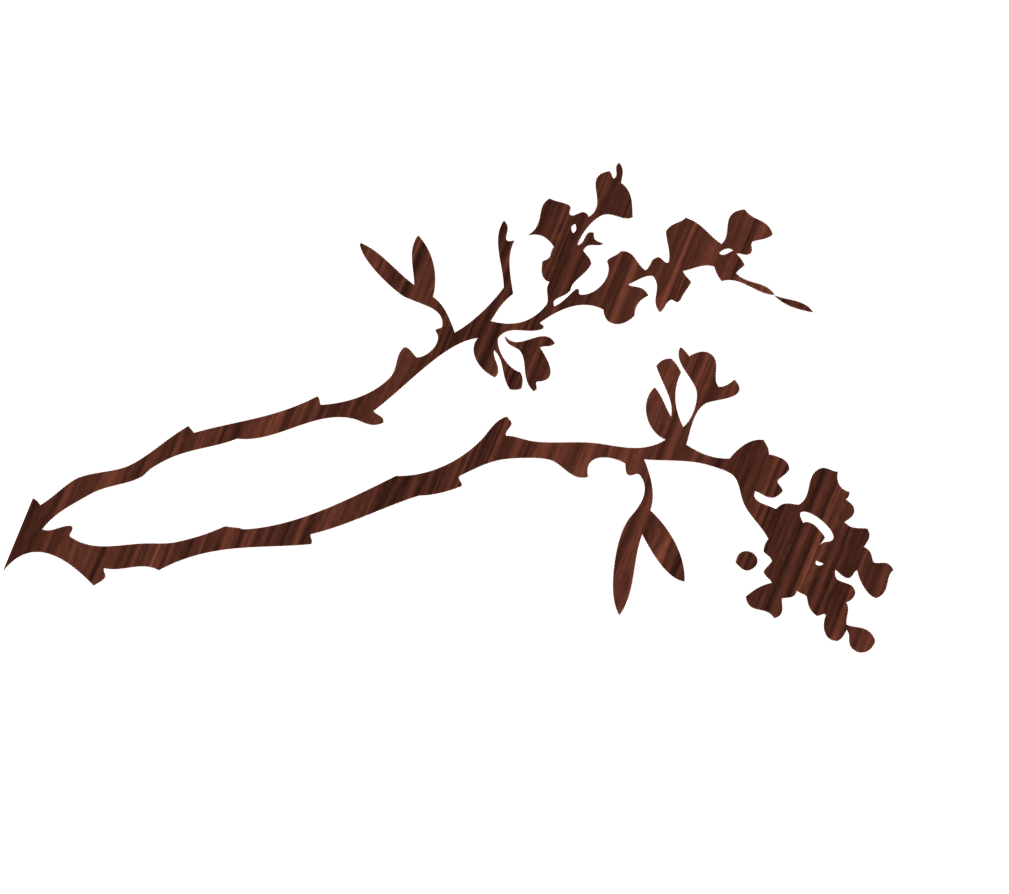 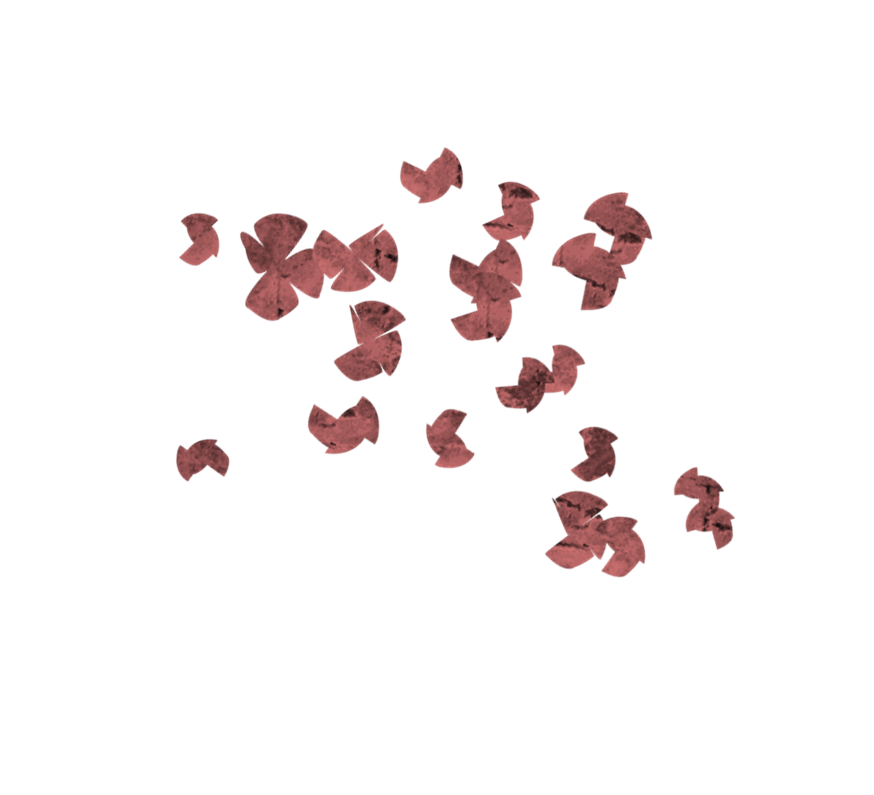 Water Fitness classes (13 YEARS & OLDER)In Keweenaw BaySummer Session : July14-August 6When:	Tuesdays and Thursdays (4 weeks)Times:   9:45am-11:00am,  11:00am-12:15pm,12:15-1:30pm, 4-5:15pm, 5:45-7:00pm Join certified water aerobics instructor Kristina waara  for water fitness classes in a heated Pool.Cost: $70.00 for 4 Week SessionHot Tub and Sauna options included in pricePrivate group sessions availableSenior Citizen group sessions available